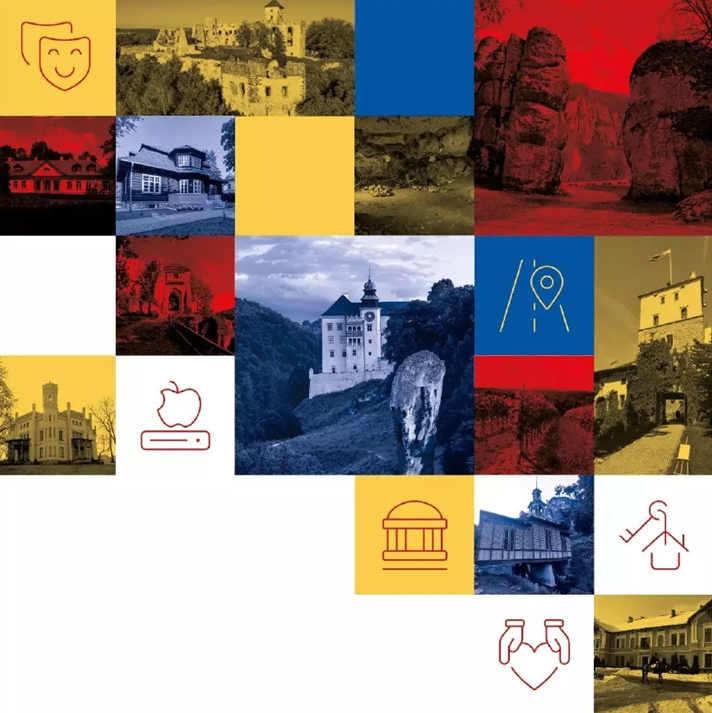 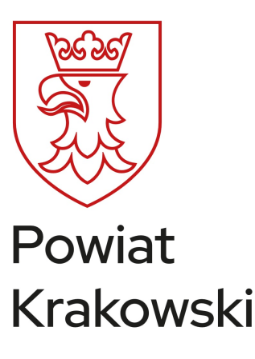 SPRAWOZDANIEz realizacji Programu współpracy Powiatu Krakowskiego z organizacjami pozarządowymi i innymi podmiotami prowadzącymi działalność pożytku publicznego w roku 2023WSTĘP	Program współpracy Powiatu Krakowskiego z organizacjami pozarządowymi i innymi podmiotami prowadzącymi działalność pożytku publicznego na rok 2023 (zwany dalej „Programem”) został przyjęty Uchwałą Nr XLVI/487/2022 Rady Powiatu w Krakowie 
z dnia 26 października 2022 r. 	Program realizowany był od 1 stycznia do 31 grudnia 2023 roku i regulował zasady współdziałania władz samorządowych z organizacjami pozarządowymi i innymi podmiotami prowadzącymi działalność pożytku publicznego. Program miał na celu zapewnienie jak najlepszych warunków do działania wymienionym podmiotom oraz włączenia ich w system funkcjonowania powiatu na zasadach partnerstwa.Współpraca Powiatu Krakowskiego z organizacjami pozarządowymi oraz podmiotami wymienionymi w art. 3 ust. 3 ustawy o działalności pożytku publicznego i o wolontariacie ma na celu podnoszenie skuteczności i efektywności działań w sferze zadań publicznych poprzez lepsze wykonywanie zadań ustawowo powierzonych powiatowi i równocześnie wzmacnia pozycję organizacji pozarządowych.I. CEL GŁÓWNY I CELE SZCZEGÓŁOWE PROGRAMU	Cel główny wynikał ze Strategii Rozwoju Powiatu Krakowskiego na lata 2021-2030 „Powiat Krakowski 2030” przyjętej Uchwałą Nr XXV/291/2020 Rady Powiatu w Krakowie 
z dnia 25 listopada 2020 r., w której jednym z głównych priorytetów jest wprowadzenie działań zmierzających do rozwoju powiatu krakowskiego i poprawy jakości życia jego mieszkańców poprzez zwiększenie ich udziału w tworzeniu polityk publicznych, wprowadzaniu nowych rozwiązań i realizacji zadań publicznych.     	Rozwój społeczny realizowany jest opisanymi celami strategicznymi:zwiększenie efektywności i skuteczności systemu edukacyjnego na terenie powiatu,podniesienie poziomu bezpieczeństwa mieszkańców powiatu,zwiększenie ochrony i opieki nad zabytkami,zwiększenie efektywności i skuteczności pomocy społecznej,poprawa sytuacji osób niepełnosprawnych,wzmacnianie działań z zakresu ochrony i promocji zdrowia,wspieranie integracji kulturalnej mieszkańców powiatu,wsparcie procesu integracji europejskiej oraz wymiany doświadczeń,zwiększenie efektywności i skuteczności zadań z zakresu wspierania rodziny i systemu pieczy zastępczej.	Celami szczegółowymi były:kształtowanie społeczeństwa obywatelskiego, budowanie i umacnianie partnerstwa poprzez zwiększenie udziału organizacji pozarządowych w realizacji celów, kierunków działania, zadań publicznych i zadań ujętych w następujących strategiach i programach:Strategia Rozwoju Powiatu Krakowskiego na lata 2021-2030 „Powiat Krakowski 2030”,Strategia Rozwiązywania Problemów Społecznych w Powiecie Krakowskim na lata 2021-2026,Powiatowy program działań na rzecz osób niepełnosprawnych w zakresie rehabilitacji zawodowej i zatrudnienia w Powiecie Krakowskim,Powiatowy program działań na rzecz osób niepełnosprawnych na lata 2021-2026,Powiatowy Program Rozwoju Pieczy Zastępczej w Powiecie Krakowskim na lata 2022-2024,Program zapobiegania przestępczości oraz ochrony bezpieczeństwa obywateli 
i porządku publicznego w powiecie krakowskim w latach 2021-2023 „Bezpieczny Powiat Krakowski”,Powiatowy program przeciwdziałania przemocy w rodzinie oraz ochrony ofiar przemocy w rodzinie na lata 2021-2026,Program profilaktyczno-edukacyjny „STOP PRZEMOCY” na lata 2022-2026,Program oddziaływań korekcyjno-edukacyjnych dla osób stosujących przemoc w rodzinie na lata 2022-2026,Program pn. „Wsparcie dla osób niepełnosprawnych i ich rodzin w powiecie krakowskim” na lata 2022-2026,Program ochrony środowiska dla Powiatu Krakowskiego oraz Program ochrony powietrza dla województwa małopolskiego,Program Promocji Zatrudnienia oraz Aktywizacji Lokalnego Rynku Pracy w Powiecie  Krakowskim na lata 2021-2026,Powiatowy program opieki nad zabytkami Powiatu Krakowskiego na lata 2023-2026;wspieranie rozwoju aktywności społeczności powiatu w procesie definiowania, właściwego planowania i rozwiązywania problemów;otwarcie na innowacyjność, konkurencyjność poprzez umożliwienie podmiotom programu indywidualnego wystąpienia z ofertą realizacji projektów konkretnych zadań publicznych;umacnianie w świadomości społecznej poczucia odpowiedzialności za swoje otoczenie, 
w tym krajobraz, przestrzeń publiczną, wspólnotę lokalną oraz jej tradycje;wprowadzenie nowatorskich i bardziej efektywnych działań dzięki dobremu rozpoznaniu występujących potrzeb;wspieranie inicjatyw i działań na rzecz wyrównywania szans, integracji społecznej oraz wzmacniania solidarności społecznej. 	Cel główny i cele szczegółowe Programu w roku 2023 zostały zrealizowane. II. ZAKRES PRZEDMIOTOWY I PRIORYTETOWE ZADANIA PUBLICZNE PROGRAMU	Współpraca z podmiotami Programu obejmuje sferę zadań publicznych, o których mowa w art. 4 ust. 1 ustawy, w zakresie odpowiadającym zadaniom powiatu, określonych 
w art. 4 ustawy z dnia z dnia 5 czerwca 1998 r. o samorządzie powiatowym w następujących obszarach: pomoc społeczna,wspieranie rodziny i systemu pieczy zastępczej,wspieranie działań integrujących osoby niepełnosprawne ze społeczeństwem,wspieranie aktywności oraz zapobieganie wykluczeniu społecznemu i marginalizacji osób w wieku emerytalnym,działalność na rzecz osób niepełnosprawnych,działania na rzecz rodziny, macierzyństwa, rodzicielstwa, upowszechniania i ochrony praw dziecka,udzielanie nieodpłatnej pomocy prawnej oraz zwiększanie świadomości prawnej społeczeństwa, udzielanie nieodpłatnego poradnictwa obywatelskiego,ochrona i promocja zdrowia,działalność w zakresie promocji zatrudnienia i aktywizacji zawodowej osób pozostających bez pracy i zagrożonych zwolnieniem z pracy, w tym działania na rzecz osób niepełnosprawnych,działalność wspomagająca rozwój gospodarczy, w tym rozwój przedsiębiorczości,nauka, edukacja, oświata i wychowanie,kultura, sztuka, ochrona dóbr kultury i dziedzictwa narodowego,wspieranie i upowszechnianie kultury fizycznej,turystyka i krajoznawstwo,ekologia i ochrona zwierząt oraz ochrona dziedzictwa przyrodniczego,porządek i bezpieczeństwo publiczne, ratownictwo i ochrona ludności,promocja, organizacja i wspieranie wolontariatu jako pożądanej formy aktywności obywatelskiej mieszkańców powiatu,działalność na rzecz organizacji pozarządowych oraz podmiotów wymienionych 
w art. 3 ust. 3 ustawy w zakresie określonym w pkt 1-17.	Realizatorami Programu w roku 2023 byli: Rada Powiatu w Krakowie i jej komisje w zakresie wytyczenia polityki społecznej 
i finansowej powiatu krakowskiego,Zarząd Powiatu w Krakowie w zakresie:realizacji polityki społecznej i finansowej wytyczonej przez Radę,realizacji zadań wynikających z Programu, w tym m.in.:zlecanie organizacjom realizacji zadań publicznych powiatu krakowskiego,kontroli i oceny stanu realizacji zadań zleconych organizacjom pod względem efektywności i  jakości przy pomocy upoważnionych pracowników Starostwa Powiatowego w Krakowie,przedstawienia Radzie sprawozdania z realizacji Programu.wydziały merytoryczne Starostwa Powiatowego w Krakowie w zakresie: ochrony i promocji zdrowia, udzielanie nieodpłatnej pomocy prawnej oraz zwiększanie świadomości prawnej społeczeństwa, udzielanie nieodpłatnego poradnictwa obywatelskiego – Wydział Organizacyjny i Spraw Obywatelskich,kultury, sztuki, ochrony dóbr kultury i dziedzictwa narodowego, wspierania i upowszechniania kultury fizycznej, turystyki i krajoznawstwa – Wydział Promocji i Współpracy,porządku i bezpieczeństwa publicznego, ratownictwa i ochrony ludności w trybie dotacji dla jednostek OSP z terenu powiatu krakowskiego – Wydział Bezpieczeństwa 
i Zarządzania Kryzysowego,ekologii i ochrony zwierząt oraz ochrony dziedzictwa przyrodniczego – Wydział Ochrony Środowiska, Rolnictwa i Leśnictwa,inne wydziały i samodzielne stanowiska – w zakresie wynikającym z potrzeb,  jednostki organizacyjne powiatu krakowskiego – Powiatowe Centrum Pomocy Rodzinie, Urząd Pracy Powiatu Krakowskiego,organizacje.III. ZADANIA REALIZOWANE PRZEZ POWIAT KRAKOWSKI WE WSPÓŁPRACY Z ORGANIZACJAMI POZARZĄDOWYMIOCHRONA I PROMOCJA ZDROWIA	Zakres przedmiotowy i priorytetowe zadania publiczne:podejmowanie działań promujących zdrowy styl życia,upowszechnianie wiedzy na temat ratownictwa medycznego, honorowego krwiodawstwa, właściwych postaw i zachowań prozdrowotnych, realizacja programów prozdrowotnych,wspieranie działań integrujących osoby niepełnosprawne ze społeczeństwem, wspieranie aktywności oraz zapobieganie wykluczeniu społecznemu i marginalizacji osób starszych,upowszechnianie wiedzy na temat zdrowia psychicznego, kształtowania zachowań 
i stylów życia korzystnych dla zdrowia psychicznego, rozwijania umiejętności radzenia sobie w sytuacjach zagrażających zdrowiu psychicznemu. Wykaz ofert i realizujących je podmiotów, którym udzielono dotacji z budżetu Powiatu Krakowskiego w ramach otwartego konkursu ofert na realizację zadań publicznych 
w zakresie ochrony i promocji zdrowia w roku 2023KULTURA, SZTUKA, OCHRONA DÓBR KULTURY I DZIEDZICTWA NARODOWEGO	Zakres przedmiotowy i priorytetowe zadania publiczne:organizacja i wspieranie imprez o charakterze powiatowym mających istotne znaczenie dla kultury, sztuki, ochrony dóbr kultury i dziedzictwa narodowego,edukacja kulturalna i wychowanie przez sztukę dzieci i młodzieży powiatu,upowszechnianie i promocja twórczości kulturalno-artystycznej w kraju i za granicą,wydawanie publikacji w postaci drukowanej oraz innych technik zapisu służących upowszechnianiu kultury, sztuki, ochrony dóbr kultury i dziedzictwa narodowego oraz związanych z historią miejscowości leżących na terenie powiatu,wspieranie inicjatyw indywidualnych i społecznych wspomagających rozwój wspólnot 
i społeczności lokalnych oraz związanych z opieką nad dziedzictwem niematerialnym powiatu (m.in. zwyczaje, tradycje, obrzędy), w tym promocja działalności kół gospodyń wiejskich,promocja i upowszechnianie folkloru i sztuki ludowej oraz opieka nad zabytkami sztuki niematerialnej,wspieranie powstania wydawnictw monograficznych regionu krakowskiego, ze szczególnym uwzględnieniem historii, stroju, muzyki i tradycji,wspieranie lokalnych produktów kulturowych.Wykaz ofert i realizujących je podmiotów, którym udzielono dotacji z budżetu Powiatu Krakowskiego w ramach otwartego konkursu ofert na realizację zadań publicznych w zakresie kultury, sztuki, ochrony dóbr kultury i dziedzictwa narodowego w roku 2023Wykaz ofert i realizujących je podmiotów, którym udzielono dotacji z budżetu Powiatu Krakowskiego w ramach otwartego konkursu ofert na realizację zadań publicznych w zakresie kultury, sztuki, ochrony dóbr kultury i dziedzictwa narodowego pn. „Koła gospodyń wiejskich – odnajdywanie tradycji” w roku 2023WSPIERANIE I UPOWSZECHNIANIE KULTURY FIZYCZNEJ	Zakres przedmiotowy i priorytetowe zadania publiczne:organizacja i koordynacja imprez sportowych i rekreacyjnych o zasięgu powiatowym obejmującym współzawodnictwo dzieci, młodzieży i dorosłych,wspieranie udziału sportowców z powiatu krakowskiego w zawodach na szczeblu regionalnym, ogólnopolskim i międzynarodowym,upowszechnianie aktywności fizycznej oraz zdrowego stylu życia wśród mieszkańców powiatu krakowskiego.Wykaz ofert i realizujących je podmiotów, którym udzielono dotacji z budżetu Powiatu Krakowskiego w ramach otwartego konkursu ofert na realizację zadań publicznych w zakresie wspierania i upowszechniania kultury fizycznej w roku 2023TURYSTYKA I KRAJOZNAWSTWO	Zakres przedmiotowy i priorytetowe zadania publiczne:wspieranie działań w zakresie informacji turystycznej na terenie powiatu krakowskiego,promocja atrakcji turystycznych powiatu krakowskiego poprzez różne formy wydawnictw w postaci drukowanej oraz innych technik zapisu, organizacja przedsięwzięć promujących walory turystyczne i przyrodnicze powiatu, organizacja i wsparcie imprez turystycznych i rekreacyjnych skierowanych do rodzin 
z powiatu krakowskiego, ze szczególnym uwzględnieniem turystyki wielopokoleniowej,rozbudowa infrastruktury rekreacyjnej oraz infrastruktury okołoturystycznej powiatu krakowskiego oraz oznakowanie szlaków turystycznych na terenie powiatu krakowskiego,wspieranie rozwoju turystyki kulturowej we współpracy z gminami powiatu i Gminą Miejską Kraków.Wykaz ofert i realizujących je podmiotów, którym udzielono dotacji z budżetu Powiatu Krakowskiego w ramach otwartego konkursu ofert na realizację zadań publicznych w zakresie turystyki i krajoznawstwa w roku 2023PATRONATY STAROSTY KRAKOWSKIEGO 	W 2023 roku wpłynęły 124 wnioski, z których 116 otrzymało patronat starosty krakowskiego. Dofinansowanie przyznano 92 wydarzeniom na łączną kwotę 96 100 zł. Na niektóre zadania przekazano również gadżety promocyjne powiatu.EKOLOGIA I OCHRONA ZWIERZĄT ORAZ OCHRONA DZIEDZICTWA PRZYRODNICZEGO	Zakres przedmiotowy i priorytetowe zadania publiczne:edukacja w zakresie zachowań proekologicznych,promocja zdrowej żywności, produktów regionalnych oraz ekologicznych metod produkcji,wspomaganie działań dla ochrony i zwiększenia bioróżnorodności w przyrodzie,realizacja działań z zakresu ochrony powietrza i monitoringu jakości powietrza,przeciwdziałanie suszy i jej skutkom.Wykaz ofert i realizujących je podmiotów, którym udzielono dotacji z budżetu Powiatu Krakowskiego w ramach otwartego konkursu ofert na realizację zadań publicznych w zakresie ekologii i ochrony zwierząt oraz ochrony dziedzictwa przyrodniczego 
w roku 2023PORZĄDEK I BEZPIECZEŃSTWO PUBLICZNE, RATOWNICTWO 
I OCHRONA LUDNOŚCI	Zakres przedmiotowy i priorytetowe zadania publiczne:upowszechnianie wiedzy i umiejętności w zakresie bezpieczeństwa i obronności 
w formie przeprowadzania między innymi konkursów, imprez, wydawania publikacji,doskonalenie umiejętności i zachowania się w sytuacji zagrożenia w formie między innymi ćwiczeń, szkoleń, pogadanek,podnoszenie gotowości bojowej jednostek ochotniczych straży pożarnych poprzez dofinansowanie zakupu sprzętu ratowniczo-gaśniczego niezbędnego do podejmowania działań ratowniczych przez jednostki ochotniczych straży pożarnych.W roku 2023 Wydział Bezpieczeństwa i Zarządzania Kryzysowego nie zrealizował żadnych zadań w ww. zakresie w ramach otwartych konkursów ofert.  	Aby zintensyfikować kluczowe działania związane z kształtowaniem i promocją postaw właściwych w odniesieniu do sytuacji kryzysowych, integracji systemów ratownictwa oraz wspierania służb ratowniczych, tym samym docenić niestrudzoną pracę na rzecz lokalnej społeczności jaką wykonują strażacy – ochotnicy na terenie całego powiatu krakowskiego, do programu „Bezpieczny Powiat Krakowski 2021-2023” wprowadzono zadanie Wspieranie realizacji zadań w zakresie porządku i bezpieczeństwa publicznego, ratownictwa 
i ochrony ludności w trybie dotacji dla jednostek OSP z terenu powiatu krakowskiego. Zadanie wpłynęło na poprawę bezpieczeństwa mieszkańców powiatu krakowskiego, podniesienie gotowości bojowej jednostek Ochotniczych Straży Pożarnych oraz minimalizację skutków zdarzeń losowych dzięki szybkiej i profesjonalnej interwencji, poprzez:dofinansowanie do zakupu sprzętu i wyposażenia oraz środków ochrony osobistej wykorzystywanych podczas działań związanych ze zwalczaniem pożarów i innych miejscowych zagrożeń, dofinansowanie do zakupu sprzętu niezbędnego do prawidłowego udzielania pierwszej pomocy oraz podnoszenia kompetencji w tym zakresie,dofinansowanie do zakupu samochodów ratowniczo-gaśniczych i innych środków transportu. 	W 2023 roku ogłoszono 1 nabór, na który wpłynęło 126 wniosków, udzielono 124 dotacje, zawarto 124 umowy, a zrealizowano 123 zadania. Wysokość środków finansowych przyznanych na realizację w łącznej kwocie to 600 000 zł, a wykorzystano 588 500 zł.WSPIERANIE WYKONYWANIA ZADAŃ PUBLICZNYCH WRAZ 
Z UDZIELANIEM DOTACJI NA DOFINANSOWANIE ICH REALIZACJI 
W TRYBIE „MAŁEGO GRANTU”	W Programie zaplanowano również zlecanie realizacji zadań publicznych w formie wspierania wykonywania zadań publicznych wraz z udzieleniem dotacji na dofinansowanie ich realizacji w trybie tzw. małego grantu w zakresie:kultury, sztuki, ochrony dóbr kultury i dziedzictwa narodowego,wspierania i upowszechniania kultury fizycznej, turystyki i krajoznawstwa,ekologii i ochrony zwierząt oraz ochrony dziedzictwa przyrodniczego,porządku i bezpieczeństwa publicznego, ratownictwa i ochrony ludności.	Zlecenie realizacji zadań publicznych o charakterze regionalnym lub lokalnym 
z pominięciem otwartego konkursu ofert odbywało się na zasadach określonych w art. 19a ww. ustawy i umożliwiło wyłonienie takich projektów, które przyczyniły się do wykorzystania potencjału organizacji pozarządowych w realizacji zadań publicznych, pozwalając na lepsze zaspokojenie potrzeb mieszkańców powiatu krakowskiego.Wykaz ofert i realizujących je podmiotów, którym udzielono dotacji z budżetu Powiatu Krakowskiego na realizację zadań publicznych w zakresie kultury, sztuki, ochrony dóbr kultury i dziedzictwa narodowego w trybie „małego grantu” w roku 2023  Wykaz ofert i realizujących je podmiotów, którym udzielono dotacji z budżetu Powiatu Krakowskiego na realizację zadań publicznych w zakresie wspierania i upowszechniania kultury fizycznej w trybie „małego grantu” w roku 2023 Wykaz ofert i realizujących je podmiotów, którym udzielono dotacji z budżetu Powiatu Krakowskiego na realizację zadań publicznych w zakresie turystyki i krajoznawstwa 
w trybie „małego grantu” w roku 2023  Wykaz ofert i realizujących je podmiotów, którym udzielono dotacji z budżetu Powiatu Krakowskiego na realizację zadań publicznych w zakresie ekologii i ochrony zwierząt oraz ochrony dziedzictwa przyrodniczego w trybie „małego grantu” w roku 2023Wykaz ofert i realizujących je podmiotów, którym udzielono dotacji z budżetu Powiatu Krakowskiego na realizację zadań publicznych w zakresie porządku i bezpieczeństwa publicznego, ratownictwa i ochrony ludności w trybie „małego grantu” w roku 2023  PROMOCJA ZATRUDNIENIA I AKTYWIZACJA ZAWODOWA OSÓB POZOSTAJĄCYCH BEZ PRACY I ZAGROŻONYCH ZWOLNIENIEM 
Z PRACY, W TYM DZIAŁANIA NA RZECZ OSÓB NIEPEŁNOSPRAWNYCH ORAZ DZIAŁALNOŚĆ WSPOMAGAJĄCA ROZWÓJ GOSPODARCZY, 
W TYM ROZWÓJ PRZEDSIĘBIORCZOŚCIZakres przedmiotowy i priorytetowe zadania publiczne:promocja zatrudnienia i aktywizacja zawodowa osób pozostających bez pracy i zagrożonych zwolnieniem z pracy, w tym działania na rzecz osób niepełnosprawnych:organizowanie przedsięwzięć na rzecz organizacji pozarządowych i promowanie możliwych dla nich form pomocy,tworzenie wspólnych zespołów o charakterze doradczym i inicjatywnym, inwestowanie w rozwój i kompetencje organizacji pozarządowych,budowanie współpracy programowej i projektowej oraz trwałych partnerstw lokalnych w celu wspólnej realizacji projektów i programów (lokalnych, regionalnych, rządowych),wzmacnianie świadomości organizacji pozarządowych o ich roli w rozwoju rynku pracy poprzez uczestnictwo w warsztatach ożywienia gospodarczego,propagowanie elastycznych form zatrudnienia osób dojrzałych i osób w wieku emerytalnym oraz osób niepełnosprawnych;propagowanie idei kształcenia ustawicznego osób dorosłych, w celu lepszego dopasowania do potrzeb rynku pracy, wzmacniania pracodawców oraz rozwoju gospodarczego regionu.  W zakresie realizacji zadań publicznych tj. promocji zatrudnienia i aktywizacji zawodowej osób pozostających bez pracy i zagrożonych zwolnieniem z pracy, w tym działań na rzecz osób niepełnosprawnych oraz działalności wspomagającej rozwój gospodarczy, 
w tym rozwój przedsiębiorczości, Urząd Pracy Powiatu Krakowskiego w 2023 roku podejmował współpracę z różnymi instytucjami, w tym z organizacjami pozarządowymi, izbami gospodarczymi oraz  lokalnymi grupami działania.W 2023 roku Urząd Pracy Powiatu Krakowskiego kontynuował inicjatywę „Doradca zawodowy w szkole”. W Zespole Szkół i Placówek Oświatowych w Skale, w Liceum Ogólnokształcącym w Krzeszowicach oraz w Zespole Szkół Ponadpodstawowych w Krzeszowicach zorganizowano cykle warsztatów pn. „Twój Zawód – Twoja Przyszłość", w których uczestniczyło ponad 300 uczniów. Celem warsztatów przygotowanych przez doradców zawodowych było ukierunkowanie młodzieży do skutecznego wyboru zawodu, kierunku kształcenia i dobrego funkcjonowania w przyszłości w sferze zawodowej. W trakcie grupowych spotkań z doradcami zawodowymi uczniowie mieli możliwość określenia m.in. bilansu własnych umiejętności i predyspozycji zawodowych. Dodatkowo przeprowadzono panelowe spotkania focusowe „Młodzi przy głosie” z przedstawicielami samorządu uczniowskiego szkół ponadpodstawowych powiatu krakowskiego w ramach Małopolskiego Partnerstwa na rzecz Osób Młodych.W ramach Inicjatywy „Forum Podkrakowskiego Rynku Pracy” w Tomaszowicach odbyło się seminarium „Poradnictwo zawodowe i edukacja", podczas którego dyrektorzy szkół gminnych oraz dyrektorzy jednostek oświatowych powiatu krakowskiego wraz z doradcami zawodowymi mieli możliwość zapoznania się z tematyką doradztwa zawodowego w wyrównywaniu szans edukacyjnych, narzędzi pracy doradców zawodowych oraz dobrych praktyk z zakresu poradnictwa zawodowego. Na zakończenie seminarium odbyły się zajęcia warsztatowe mające na celu wypracowanie metod współpracy w kontekście wyzwań współczesnego rynku pracy. W trakcie spotkania ze szkołami powiatowymi zostały podpisane porozumienia: na rzecz realizacji wspólnych działań pod nazwą „Ekspres Praca - Punkt Aktywizacji i Treningu" oraz w sprawie realizacji wspólnych działań na rzecz młodzieży z terenu Powiatu Krakowskiego.Urząd Pracy Powiatu Krakowskiego w ramach „Weekendów informacyjnych” przeprowadzał kampanię informacyjną dotyczącą aktualnej sytuacji na lokalnym rynku pracy, możliwościach uzyskania wsparcia w ramach Krajowego Funduszu Szkoleniowego, organizacji staży, zatrudnienia subsydiowanego – prac interwencyjnych w ramach projektu „Halo, dopłacamy”, zatrudniania cudzoziemca oraz realizacji projektu pilotażowego „Ekspres Praca”. Pracodawcy otrzymali pakiety informacyjne oraz wnioski dotyczące wszystkich form wsparcia. Spotkania zostały zorganizowane przy współudziale pracodawców zrzeszonych 
w Małopolskim Związku Pracodawców Lewiatan, Małopolskiej Izby Rolniczej, Podkrakowskiej Izby Gospodarczej oraz Jurajskiej Izby Gospodarczej. Współpraca z Lokalnymi Grupami Działania i Organizacjami pozarządowymi miała na celu utrzymywanie i doskonalenie warunków rozwoju kapitału społecznego na rzecz aktywizacji i kreatywności obywateli oraz ich współpracy dla dobra wspólnego. W czerwcu w Skawinie odbył się cykl spotkań w ramach inicjatywy „Wiosna na rynku pracy". W pierwszym dniu odbyły się: „Targi Pracy" – w których wzięli udział: pracodawcy, agencje pośrednictwa pracy, pośrednicy pracy UPPK, a także osoby poszukujące zatrudnienia. Ponadto zostały zrealizowane: „Targi Edukacyjno-Szkoleniowe" - przy udziale jednostek szkoleniowych; cykl warsztatów „Młodzi przy głosie" - w których uczestnikami byli przedstawiciele samorządu uczniowskiego szkół ponadpodstawowych z terenu gminy Skawina oraz warsztaty „Coaching rozwoju zawodowego" dla osób bezrobotnych do 30 roku życia, stojących przed wyborem ścieżki kariery. W drugim dniu UPPK dokonał podsumowania projektów „Lubię to”; „Mania Pracowania” oraz „Halo Dopłacamy” współfinansowanych z Europejskiego Funduszu Społecznego w ramach Programu Operacyjnego Wiedza Edukacja Rozwój na lata 2014-2020 oraz Regionalnego Programu Operacyjnego Województwa Małopolskiego na lata 2014-2020. W trakcie konferencji przedstawione zostały również założenia realizacji projektów z Funduszy Europejskich w nowym okresie programowania na lata 2021-2027 oraz zamierzenia projektu pilotażowego „EKSPRES PRACA – Punkt Aktywizacji i Treningu.W październiku w Tauron Arenie Kraków odbyły się Targi Pracy i Przedsiębiorczości pn. „Świadomie do celu". Targi rozpoczęły się od panelu dyskusyjnego pt. „Partnerstwo między powiatami na rzecz rozwoju rynku pracy w aglomeracji krakowskiej". Partnerstwo zostało zawarte pomiędzy powiatami: krakowskim, wielickim, proszowickim oraz miastem Kraków. W dniu 2 października 2023 roku odbyło się otwarcie Punktu Aktywizacji i Treningu dla osób młodych – Ekspres Praca. Punkt powstał w wyniku realizacji projektu pilotażowego dofinansowanego ze środków Rezerwy Funduszu Pracy w obrębie programu „Czas na młodych – punkty doradztwa dla młodzieży." Ekspres Praca jest ośrodkiem zintegrowanej pomocy ukierunkowanej na wspieranie aktywności zawodowej osób młodych mieszkańców powiatu krakowskiego i miasta Krakowa, w tym „przyjezdnych" młodych uczących się w szkołach wyższych, akademiach i uniwersytetach. Dodatkowo działania punktu wspierają aktywność zawodową młodych osób oraz wzmacniają metropolitalny rynek pracy.Urząd Pracy Powiatu Krakowskiego współpracuje z Regionalnym Ośrodkiem Pomocy Społecznej w Krakowie, lokalnymi grupami działania i organizacjami pozarządowymi mając na celu tworzenie, utrzymywanie i doskonalenie warunków rozwoju kapitału społecznego na rzecz aktywizacji i kreatywności obywateli oraz ich współpracy dla dobra wspólnego. Zawarte porozumienia zmierzają do promowania reintegracji zawodowej i społecznej mieszkańców powiatu krakowskiego. UPPK w  2023 kontynuował współpracę z organizacjami pozarządowymi przy realizacji 6 projektów, w ramach zawartych partnerstw/porozumień. Koszt działań 26 919,40 zł.działalność wspomagająca rozwój gospodarczy, w tym rozwój przedsiębiorczości:organizowanie warsztatów, spotkań, seminariów ożywienia gospodarczego na rzecz partnerów rynku pracy,prowadzenie doradztwa merytorycznego dla firm, które otrzymały pomoc publiczną,doradztwo i działania wspierające młodzież w zakresie kształtowania postaw edukacyjnych i promowania przedsiębiorczości, współrealizowanie radiowych i telewizyjnych programów edukacyjno-informacyjnych z zakresu przedsiębiorczości.W ramach powyższych działań Urząd Pracy Powiatu Krakowskiego w maju  zorganizował spotkanie w ramach inicjatywy „Partnerstwo lokalne na rzecz Przedsiębiorczości" w Muzeum Ojcowskiego Parku Narodowego mające na celu podsumowanie działań w projekcie „Halo Dopłacamy" w ramach Regionalnego Programu Operacyjnego Województwa Małopolskiego na lata 2014-2020, a także wymianę doświadczeń i wyznaczenie dalszych kierunków współpracy.W ramach Forum Podkrakowskiego Rynku Pracy zorganizowanym w listopadzie, jednym z punktów programu była konferencja „W kręgu przedsiębiorczości". Uczestnicy mieli możliwość zapoznania się z historią rozwoju przedsiębiorczości w powiecie krakowskim oraz przedstawiono formy pomocy jako możliwość współpracy. Uczestnikami konferencji były osoby, które dzięki środkom powiatowego urzędu pracy otworzyły w 2023 r. własną działalność gospodarczą. Osoby zainteresowane rozpoczęciem własnej działalności gospodarczej miały możliwość skorzystania również z warsztatów doradczych z zakresu przedsiębiorczości w ramach „Akademii przedsiębiorczości”. Celem spotkań było wsparcie przyszłych przedsiębiorców z terenu powiatu krakowskiego pod kątem planowania, zakładania i  prowadzenia jednoosobowej działalności gospodarczej oraz omówienie procedury związanej z uzyskaniem dotacji na podjęcie działalności.Pracodawcy i przedsiębiorcy, którzy otrzymali pomoc publiczną mają możliwość skorzystania z doradztwa merytorycznego w ramach Pogotowia Informacyjnego oraz Klubu Przedsiębiorczych.Urząd Pracy Powiatu Krakowskiego prowadzi działania upowszechniające na temat realizowanych usług poprzez: prowadzenie kampanii informacyjno–promocyjnych; realizację programów informacyjno–edukacyjnych przy współpracy z Radiem Kraków 
w ramach cyklu „Zawodowiec” (19 audycji), utrzymywanie współpracy z prasą regionalną, lokalną i wydawaną przez organizacje pozarządowe, utrzymywanie dyżuru telefonicznego „Infolinia”, publikowanie biuletynów informacyjnych. Informacje o wszelkiego rodzaju inicjatywach i wydarzeniach, w których UPPK bierze udział lub jest inicjatorem albo organizatorem przekazywane są także poprzez media społecznościowe Starostwa Powiatowego w Krakowie. Koszt działań 22 233,48 zł.DZIAŁALNOŚĆ NA RZECZ OSÓB NIEPEŁNOSPRAWNYCH, POMOC SPOŁECZNA ORAZ WSPIERANIE RODZINY I SYSTEMU PIECZY ZASTĘPCZEJ  	Zakres przedmiotowy i priorytetowe zadania publiczne:działalność na rzecz osób niepełnosprawnych:  prowadzenie rehabilitacji osób niepełnosprawnych w różnych typach placówek,prowadzenie grupowych i indywidualnych zajęć, które:mają na celu nabywanie, rozwijanie i podtrzymywanie umiejętności niezbędnych do samodzielnego funkcjonowania osób niepełnosprawnych,mają na celu rozwijanie umiejętności sprawnego komunikowania się z otoczeniem osób z uszkodzeniami słuchu, mowy, z autyzmem i z niepełnosprawnością intelektualną w różnych rolach społecznych i w różnych środowiskach; pomoc społeczna:prowadzenie specjalistycznego poradnictwa,prowadzenie domów pomocy społecznej o zasięgu ponadgminnym, prowadzenie środowiskowych domów samopomocy i innych ośrodków wsparcia dla osób z zaburzeniami psychicznymi, szkolenie i doskonalenie kadr polityki społecznej;wspieranie rodziny i systemu pieczy zastępczej:prowadzenie placówek opiekuńczo-wychowawczych, w tym rodzinnych domów dziecka,zapewnienie opieki wytchnieniowej dla rodziców lub opiekunów dzieci niepełnosprawnych i dorosłych osób niepełnosprawnych.Realizacja zadań publicznych w zakresie działalności na rzecz osób niepełnosprawnych w roku 2023W roku 2023 przeprowadzono następujące otwarte konkursy ofert:UDZIELANIE NIEOPŁATNEJ POMOCY PRAWNEJ ORAZ ZWIĘKSZANIE ŚWIADOMOŚCI PRAWNEJ SPOŁECZEŃSTWA, UDZIELANIE NIEODPŁATNEGO PORADNICTWA OBYWATELSKIEGO  	Zakres przedmiotowy i priorytetowe zadania publiczne:nieodpłatna pomoc prawna,nieodpłatne poradnictwo obywatelskie,edukacja prawna.Zadanie zlecone z zakresu administracji rządowej polegające na udzielaniu nieodpłatnej pomocy prawnej oraz świadczeniu nieodpłatnego poradnictwa obywatelskiego ma na celu zagwarantowanie nieodpłatnego dostępu mieszkańcom do porad prawnych i porad obywatelskich na poziomie lokalnym oraz zniwelowanie często występującej bariery finansowej do korzystania z profesjonalnej usługi prawnej. Na podstawie art. 11 ustawy z dnia 5 sierpnia 2015 r. o nieodpłatnej pomocy prawnej, nieodpłatnym poradnictwie obywatelskim oraz edukacji prawnej (t.j. Dz. U. z 2021 r., poz. 945) w otwartym konkursie ofert na realizację zadania publicznego w zakresie prowadzenia punktów nieodpłatnej pomocy prawnej, świadczenia nieodpłatnego poradnictwa obywatelskiego oraz edukacji prawnej na terenie powiatu krakowskiego w 2023 roku wyłoniono organizację pozarządową – Fundację Rozwoju Przedsiębiorczości ”Consilium”, której powierzono prowadzenie 3 punktów nieodpłatnej pomocy prawnej w gminach: Czernichów, Wielka Wieś oraz Sułoszowa, a także 3 punktów nieodpłatnego poradnictwa obywatelskiego w gminach: Kocmyrzów-Luborzyca, Słomniki i Skała. W punktach zorganizowane były dyżury przeciętnie 5 dni w tygodniu przez co najmniej 4 godziny. Porady nieodpłatnej pomocy prawnej świadczone były przez adwokatów i radców prawnych, natomiast porady obywatelskie przez adwokatów i radców prawnych posiadających uprawnienia doradców obywatelskich. W punkcie nieodpłatnej pomocy prawnej zlokalizowanym w Szycach można było skorzystać z nieodpłatnej mediacji, jednak w 2023 r. nie odnotowano takiego przypadku. W związku z obowiązywaniem na terenie Rzeczypospolitej Polskiej stanu zagrożenia epidemicznego w dniach od  1 stycznia 2023 r. do dnia 30 czerwca 2023 roku porady nieodpłatnej pomocy prawnej oraz nieodpłatnego poradnictwa obywatelskiego świadczone były w sposób hybrydowy – tj. stacjonarnie w punktach oraz za pomocą środków porozumiewania się na odległość. Od dnia 1 lipca 2023 r. zostało przywrócone świadczenie nieodpłatnej pomocy prawnej oraz nieodpłatnego poradnictwa obywatelskiego tylko w formie stacjonarnej. W 2023 roku w punktach prowadzonych przez organizację pozarządową na terenie powiatu krakowskiego  udzielono 704 porady prawne oraz 393 porady obywatelskie osobom uprawnionym do ich otrzymania. Fundacja Rozwoju Przedsiębiorczości „Consilium” w ramach zwiększania świadomości prawnej społeczeństwa  prowadziła m. in. stronę internetową zadania pod adresem www.darmoweporady-krk.pl, na której prowadziła mini blog dotyczący problemów prawnych zaobserwowanych w trakcie świadczenia nieodpłatnej pomocy prawnej. Opracowała instrukcje dla mieszkańców przedstawiające schematy działania dotyczące następujących zagadnień:prawne aspekty pobierania komórek, tkanek i narządów w celu ich przeszczepienia wniosek o ogłoszenie upadłości konsumenckiejwniosek o przywrócenie uchybionego terminu do  złożenia odwołania od decyzjiwniosek o ustanowienie pełnomocnika z urzędu wniosek o zameldowanie na pobyt czasowy trwający ponad 3 miesiącewniosek o zezwolenie na dokonanie przez rodziców czynności przekraczającej zakres zwykłego zarządu majątkiem dziecka. Ponadto nagrano i udostępniono w serwisie YouTube oraz przekazano do szkół zlokalizowanych na terenie powiatu krakowskiego wideoporady o poniższej tematyce:świadek przestępstwa zawody prawnicze sędzia, prokurator, komorniktestamenty i dziedziczenie postępowanie w sprawach nieletnichprawo pracy i zatrudnianiesprawy urzędowe.W ramach edukacji prawnej społeczeństwa w I kwartale 2023 r. na terenie powiatu krakowskiego przeprowadzono wykłady dla seniorów Podkrakowskiego Uniwersytetu Trzeciego Wieku oraz dla uczniów szkół podstawowych. Wykłady odbyły się w następujących miejscach:Szkoła Podstawowa w Luborzycy  Szkoła Podstawowa nr 4 w SkawinieSzkoła Podstawowa w CianowicachSzkoła Podstawowa w Woli RadziszowskiejSamorządowe Centrum Kultury i Promocji Gminy w Zabierzowie, Filia w KochanowieZespół Szkół w Czernichowie.Ponadto przez cały okres realizacji zadania Fundacja prowadziła niezależny punkt nieodpłatnej pomocy prawnej w Krakowie, działający raz w tygodniu. Na prowadzenie nieodpłatnej pomocy prawnej, świadczenie nieodpłatnego poradnictwa obywatelskiego oraz edukacji prawnej w 2023 roku Powiat Krakowski otrzymał od Wojewody Małopolskiego dotację, z której sfinansowano dotację dla organizacji pozarządowej w wysokości 384 120 zł. W realizacji zadania osiągnięto następujące rezultaty:poszerzenie świadomości i kultury prawnej obywateli,uzyskanie dostępu do profesjonalnej pomocy prawnej przez osoby fizyczne, które ze względu na swój materialny lub sytuację życiową nie mają takiej możliwości,równy dostęp do porad status prawnych na etapie przedsądowym,dostęp do strony internetowej, na której znajdują się krótkie informacje dotyczące najczęściej przedstawianych przez uprawnionych problemów prawnych. Kształtowanie świadomości prawnej obywateli, poprzez edukację w zestawieniu z pomocą prawną, tworzy warunki do podnoszenia kultury prawnej społeczeństwa. Konsekwencją tego jest zmniejszenie liczby sporów, a także większa skłonność do ich rozwiązywania w drodze polubownej.PODSUMOWANIE	Sprawozdanie z realizacji „Programu współpracy Powiatu Krakowskiego 
z organizacjami pozarządowymi oraz podmiotami, o których mowa w art. 3 ust. 3 ustawy 
z dnia 24 kwietnia 2003 r. o działalności pożytku publicznego i o wolontariacie” w roku 2023 jest dokumentem podsumowującym kolejny rok współpracy samorządu z organizacjami pozarządowymi oraz pozostałymi podmiotami prowadzącymi działalność pożytku publicznego. Program, realizowany od 1 stycznia do 31 grudnia 2023 roku, był elementem długofalowej Strategii Rozwoju Powiatu Krakowskiego na lata 2021-2030 „Powiat Krakowski 2030”, zwłaszcza w zakresie realizowania celów związanych z rozwijaniem społeczeństwa obywatelskiego i partycypacji społecznej poprzez zaangażowanie organizacji pozarządowych. Analiza przedstawionego materiału wskazuje, że realizacja Programu dotyczyła różnorodnych form współpracy z organizacjami pozarządowymi działającymi na terenie powiatu i potwierdziła dobrze funkcjonujące partnerstwo Powiatu Krakowskiego z tymi organizacjami. Na realizację Programu wydatkowano środki finansowe w wysokości 13 332 150,34 zł.     Lp.Nazwa zadania publicznegoNazwa oferentaPrzyznane środkiWykorzystane środki1.Aktywność to zdrowieTowarzystwo Przyjaciół Domu Pomocy Społecznej w Więckowicach12 000 zł12 000 zł2.Realizacja programu prozdrowotnego - Super Skills for LifeStowarzyszenie "Lawendowe Wzgórza"15 000 zł15 000 zł3.Aktywnie i Zdrowo - Piknik prozdrowotny i 30-lecie DPS w KarniowicachStowarzyszenie Ostoja Karniowice4 200 zł4 200 zł4.XIX Powiatowy Festiwal Artystyczny Domów Pomocy SpołecznejStowarzyszenie Przyjaciół Domu Pomocy Społecznej w Czernej6 800 zł6 800 zł5.Sprawność fizyczna i psychiczna jest szansą na lepsze jutroStowarzyszenie Wspierania Rodziny i Społeczności Wiejskiej ZACHARIASZ3 000 zł3 000 zł6.Bonifundo-Poznajcie Nas!Bonifraterska Fundacja Dobroczynna8 000 zł8 000 zł7.Nasza podkrakowska krewFundacja DZIAŁAMY4 000 zł4 000 zł8.Równi i Aktywni poznają światStowarzyszenie Równa Szansa Na Rzecz Dzieci z Zaburzeniami Rozwoju9 000 zł9 000 zł9.odTABUj swój MÓZG - kampania społeczna w ramach profilaktyki zdrowia psychicznegoStowarzyszenie Youth Human Impact10 000 zł10 000 zł10.Dni Zdrowia 2023 - Fundacja Vital Dbam o ZdrowieFundacja Vital Dbam o Zdrowie11 000 zł11 000 zł11.Podejmowanie działań promujących zdrowy styl życia wśród dzieci i młodzieżyŚwiętokrzyskie Stowarzyszenie Akademickie14 000 zł14 000 zł12.W zdrowym ciele zdrowy duch #ŚwiatRuchuiZdrowiaMałopolskie Stowarzyszenie Rozwoju i Sportu5 000 zł5 000 zł13.Program BEZPIECZNIEJ W DOROSŁOŚĆ - profilaktyka uzależnień, ochrona i promocja zdrowia psychicznego - program autorski. Realizacja zadań publicznych Powiatu Krakowskiego w zakresie ochrony i promocji zdrowiaFundacja Praesterno, jednostka terenowa Małopolski Ośrodek fundacji Praesterno w Krakowie17 000 zł17 000 zł14.Klub Małego Ratownika 2023Fundacja POLARIS - edukacja, rozwój, zarządzanie11 000 zł11 000 zł15.Przez wiedzę do zdrowia - warsztaty dotyczące otyłościFundacja Aktywnej Edukacji10 000 zł10 000 złRAZEMRAZEMRAZEM140 000 zł140 000 złLp.Nazwa zadania publicznegoNazwa oferentaPrzyznane środki Wykorzystane środki1.Z nosem w sztaludze – edycja VIIIStowarzyszenie Inicjatyw Społecznych Nawojowej Góry8 000 zł8 000 zł2.Muzyczne Podróże w Krzeszowicach 2023Kulturalny Szlak5 000 zł5 000 zł3.Modlnica. Między Panem a PlebanemParafia Rzymskokatolicka pw. św. Wojciecha i MB Bolesnej w Modlnicy5 000 zł5 000 zł4.Orkiestra Dęta WOLA – koncert muzyki z ekranuStowarzyszenie „MUZYKA DO WOLI”6 000 zł6 000 zł5.Uroki Powiatu Krakowskiego – Okiem KGWKoło Gospodyń Wiejskich w Luborzycy10 000 zł10 000 zł6.XIV Święto Pieczonego Ziemniaka w MiękiniStowarzyszenie Zielona Energia Miękini5 000 zł5 000 zł7.„Inni, a tacy sami” 2023Uczniowski Klub Sportowy „Jedynka”4 000 zł4 000 zł8.Festiwal Harcerski „Wolna Ukraina” Hufca Podkrakowskiego ZHPZwiązek Harcerstwa Polskiego Chorągiew Krakowska11 000 zł11 000 zł9.Orkiestra Kosynierzy z muzyką Edwarda Maja na festiwalu międzynarodowym w 130. rocznicę urodzin kompozytoraStowarzyszenie Inicjatyw Kulturalnych „Kosynierzy”8 000 zł8 000 zł10.Gloria victis – ku chwale powstańcom styczniowymStowarzyszenie Przyjaciół Skały13 000 zł13 000 zł11. XX Festiwal Orkiestr Wojskowych i DętychStowarzyszenie Przyjaciół Skały13 000 zł13 000 zł12. Koncert muzyki filmowejStowarzyszenie Muzyczno-Sportowe „Echo”6 000 zł6 000 zł13.Orkiestra Wieniawa na XI Międzynarodowym festiwalu muzyki – Chorwacja 2023Stowarzyszenie Inicjatyw Kulturalnych „Wieniawa”8 000 zł8 000 zł14. Zabawa Odkrywaj Skarby Blisko Krakowa 2023Blisko Krakowa9 000 zł9 000 zł15.Organizacja II edycji Festiwalu Chopin w OjcowieStowarzyszenie Przyjaciół Ojcowa13 000 zł13 000 zł16.W NIE TAK STARYM KINIE... Nieznane polskie fotografie i fotosy filmowe z lat 1958-1977 – WYSTAWA PLENEROWAFundacja Znaki Pamięci8 000 zł8 000 zł17.Orkiestra Dęta WOLA na Międzynarodowym Festiwalu Muzyki w HiszpaniiStowarzyszenie „MUZYKA DO WOLI”8 000 zł8 000 zł18.XIV Przegląd Pastorałek i Kolęd Ludowych Regionu KrakowskiegoStowarzyszenie Rozwoju Wsi Rudno12 000 zł12 000 zł 19.Orkiestra Dęta Tempo na LudowoReprezentacyjna Orkiestra Tempo Iwanowice6 000 zł
(rezygnacja)0 zł20.68. Ogólnopolski Konkurs Recytatorski – eliminacje powiatu krakowskiegoStowarzyszenie Społeczno-Kulturalne Przestrzeń9 000 zł9 000 zł21.Koncert Pieśni PatriotycznychFundacja Pro Musica Nova7 000 zł7 000 zł22.Muzyka w Starych Balicach – X Festiwal Muzyki OtwartejStowarzyszenie Małopolska Manufaktura Sztuki10 000 zł10 000 zł23.XII Noc Świętojańska w TenczynkuKobieta w Regionie8 000 zł
(rezygnacja)0 zł24.Obrona Zamku Tenczyn przed Szwedem 1655Fundacja Na Rzecz Rozwoju i Promocji Sztuki New Era Art12 000 zł12 000 zł25.Stowarzyszenie Orkiestra Dęta z Przegini dla dzieci – festyn z okazji dnia dziecka, koncert orkiestryStowarzyszenie Orkiestra Dęta z Przegini6 000 zł6 000 zł26.Powiat młodych inspiruje III – promocja twórczości młodych artystów powiatu krakowskiegoFundacja NOViST7 000 zł7 000 zł27.AVE MARIA – wzbogacenie oferty kulturalnejPolska Fundacja Kultury i Rozwoju7 000 zł7 000 zł28.„Koncerty Polskiej Muzyki Filmowej” w Powiecie KrakowskimStowarzyszenie ArtMusicArtist6 000 zł6 000 złRAZEMRAZEMRAZEM230 000 zł216 000 złLp.Nazwa zadania publicznegoNazwa oferentaPrzyznane środki Wykorzystane środki1.Ze skrzyni naszej babciStowarzyszenie Wspierania Aktywności Lokalnej w Stręgoborzycach11 800 zł11 800 zł2.Tradycja Strojem Pielęgnowana – zakup strojów dla KGW MiękiniaKoło Gospodyń Wiejskich Miękinia11 000 zł11 000 zł3.Rozwój i promocja wartości krzewionych przez Koło Gospodyń Wiejskich Poręba Laskowska poprzez zakup elementów tradycyjnego stroju ludowegoKoło Gospodyń Wiejskich w Porębie Laskowskiej4 000 zł4 000 zł4.uROK w dodatkachKoło Gospodyń Wiejskich w Rudnie8 000 zł7 999,88 zł5.Odbudowanie tradycji noszenia Stroju Krakowskiego – zakup strojów dla KGW Sołectwa Bosutów-BoleńKoło Gospodyń Wiejskich Sołectwa Bosutów-Boleń10 000 zł10 000 zł6.Rozwój i promocja wartości krzewionych przez Koło Gospodyń Wiejskich w Barbarce poprzez zakup elementów tradycyjnego stroju ludowegoKoło Gospodyń Wiejskich w Barbarce2 800 zł2 800 zł7.Niepodległość na ludowoKoło Gospodyń Wiejskich w Luborzycy11 000 zł11 000 zł8.Godanie czy konwersacja? czyli gwara krakowska na codzińKoło Gospodyń Wiejskich „Celinianki” w Celinach11 000 zł11 000 zł9.Tradycje i zwyczaje ziołami pachnąceKoło Gospodyń Wiejskich w Szklarach7 500 zł7 500 zł10.Tomaszowski ubiór odświętnyKoło Gospodyń Wiejskich Wesołe Kumoszki z Tomaszowic11 000 zł11 000 zł11.Stroje krakowskie dla KGW z ZofipolaStowarzyszenie Folklorystyczne KUŹNIA11 500 zł11 500 zł12.Powrót do korzeni – KGW Widomianki na ludowoKoło Gospodyń Wiejskich „Widomianki” w Widomej11 500 zł11 500 zł13.Zwiększenie aktywności Koła Gospodyń Wiejskich w Czułowie poprzez doposażenie członkiń w elementy stroju krakowskiegoKoło Gospodyń Wiejskich w Czułowie9 000 zł9 000 zł14.Promocja kultury powiatu krakowskiegoKoło Gospodyń Wiejskich w Smardzowicach7 000 zł7 000 zł15.Kryspinów nasza mała wieś nasza wielka Ojczyzna – czyli Święto Niepodległości w Kryspinowie po raz drugiKoło Gospodyń Wiejskich „KRYSPINIANKI” w Kryspinowie7 000 zł7 000 zł16.„KORZENIE” odnajdywanie i utrwalanie dziedzictwa kulturowego mieszkańców RzeszotarKoło Gospodyń Wiejskich w Rzeszotarach8 000 zł8 000 zł17.„Sąspowianki” ukazują smaki i klimat praojców a nie „MC Donald” czy „TIK TOK”Koło Gospodyń Wiejskich w Sąspowie „Sąspowianki”4 400 zł4 400 zł18.Krakowianki nad Stawami – strój krakowski z MasłomiącejKoło Gospodyń Wiejskich „Nad Stawami” w Masłomiącej6 000 zł6 000 zł19.Garlickie gospodynie – odnawianie tradycjiStowarzyszenie Rozwoju Gminy Zielonki7 500 zł7 500 złRAZEMRAZEMRAZEM160 000 zł159 999,88 złLp.Nazwa zadania publicznegoNazwa oferentaPrzyznane środki Wykorzystane środki1.VIII Turniej piłki nożnej kobiet o Puchar Starosty KrakowskiegoLudowe Towarzystwo Sportowe „Novi” Narama8 000 zł8 000zł2.Kryspinów Cup – X jubileuszowy ogólnopolski turniej piłki nożnej dla dzieci o Puchar Starosty Krakowskiego i Wójta Gminy LiszkiStowarzyszenie „Szkółka Piłkarska Kryspinów” w Kryspinowie8 000 zł8 000 zł3.Przygotowanie i przeprowadzenie „XIV EKO Rowerowej Familiady”Krakowski Klub Sportowy „JURA MOTO SPORT”7 000 zł7 000 zł4.XX Bieg SkawińskiUczniowski Klub Sportowy „Jedynka”10 000 zł10 000 zł5.VII Otwarty Turniej SiatkarskiUczniowski Klub Sportowy „Jedynka”5 000 zł5 000 zł6.Sportowy Piknik Rodzinny z Płomieniem 75-lecie KlubuKlub Sportowy Płomień 20106 000 zł6 000 zł7.Puchar Żubrów – XII edycja – 2 turnieje międzynarodowego cyklu zawodów szermierczychKlub Szermierczy Milenium12 000 zł12 000 zł8.V Otwarty Turniej Siatkówki Plażowej Mikstów – KRZESZOWICE 2023Miejski Klub Sportowy „MARATON” przy Międzyszkolnym Ośrodku Sportowym w Krzeszowicach3 000 zł3 000 zł9.3 godziny dla rodzinyFundacja Mój Sen4 000 zł4 000 zł10.Biegnij z ojcem do OjcowaStowarzyszenie Rozwoju Lokalnego INICJATOR7 000 zł7 000 zł11.Festiwal Sportu z KS Topór AleksandrowiceKlub Sportowy Topór Aleksandrowice5 000 zł5 000 zł12.MERCATO 2023 – Otwarty Turniej Piłki Nożnej o Puchar Starosty KrakowskiegoFundacja Akademia Piłkarska MAM TALENT4 000 zł4 000 zł13.Tempo CupLudowy Klub Sportowy Tempo Rzeszotary4 000 zł4 000 zł14.Turniej Piłkarski dla dzieci z okazji 50-lecia LKS Orzeł IwanowiceLudowy Klub Sportowy Orzeł Iwanowice5 000 zł5 000 zł15.XIV Pływackie Mistrzostwa SkawinyKlub Sportowy Optima Skawina8 000 zł8 000 zł16.V Wrotkarskie Mistrzostwa SkawinyKlub Sportowy Optima Skawina6 000 zł6 000 zł17.IV Rywalizacja Sołectw Wiejskich!Klub Sportowy Wiarusy Igołomia6 000 zł6 000 zł18.X Jubileuszowe Pobiednickie BiegiKreatywnie Aktywni9 000 zł9 000 zł19.Zawody Biegowe Młyn Trail MichałowiceStowarzyszenie Muzyczno-Sportowe „Echo”5 000 zł5 000 zł20.Udział zawodników Górzanki w rozgrywkach o Klubowe Mistrzostwo Polski w Orientacji SportowejLudowy Klub Sportowy „GÓRZANKA” Nawojowa Góra6 000 zł6 000 zł21.XXII Turniej szachowy o Puchar Starosty KrakowskiegoGens Una Sumus6 000 zł6 000 zł22.Święto Sportu CzubrowickieGO! – festiwal sportów niszowychGminny Szkolny Związek Sportowy w Przegini6 000 zł6 000 zł23.Jubileuszowy MODLNICA CUPLudowy Klub Sportowy „Błękitni” Modlnica5 000 zł5 000 zł24.IX Lisiecki Bieg MikołajówFundacja Kocham Góry6 000 zł6 000 zł25.EKO DOG CUPKrakowski Klub Agility „KRAK AGILITY TEAM”4 000 zł(rezygnacja)0 zł26.PIKNIK SPORTOWO-INTEGRACYJNY dla dzieci i młodzieży z terenu powiatu krakowskiegoStowarzyszenie Przyjaciół Gminy Jerzmanowice-Przeginia5 000 zł5 000 zł27.18 Ogólnopolskie Zawody w Pływaniu o Puchar Rycerza Kmity – Edycja Lato 2023Uczniowski Klub Pływacki Kmita Zabierzów8 000 zł8 000 zł28.„Gra-MY” – II Turniej piłkarski dzieci i młodzieży o Puchar Starosty Powiatu KrakowskiegoStowarzyszenie Miejski Klub Sportowy SKAŁA 20045 000 zł5 000 zł29.Zawody Międzynarodowe w Jeździectwie – Facimiech Horse TrialsKlub Jeździecki Facimiech13 000 zł13 000 zł30.Dzień Dziecka na sportowoFundacja „Wyłącz Telewizor”4 000 zł4 000 złRAZEMRAZEMRAZEM190 000 zł186 000 złLp.Nazwa zadania publicznegoNazwa oferentaPrzyznane środki Wykorzystane środki1.Cuda natury, cudami Jury IVStowarzyszenie Rozwoju Lokalnego INICJATOR11 000 zł11 000 zł2.Nietoperzowy Szlak Nordic Walking – etap IIStowarzyszenie Rozwoju Lokalnego INICJATOR5 000 zł5 000 zł3.XXVIII Rajd Jurajski Hufca Podkrakowskiego ZHPZwiązek Harcerstwa Polskiego Chorągiew Krakowska11 000 zł11 000 zł4.Rajd Śladami Jana Pawła II Hufca Podkrakowskiego ZHPZwiązek Harcerstwa Polskiego Chorągiew Krakowska4 000 zł4 000 zł5.Co słonko widziało, czyli wiejski quest rowerowy przez trzy gminy i osiem sołectwStowarzyszenie Perła Pękowic9 000 zł9 000 zł6.51. edycja akcji „Nie siedź w domu – idź na wycieczkę” – Chodź na pole!Oddział Krakowski Polskiego Towarzystwa Turystyczno-Krajoznawczego im. Księdza Karola Wojtyły w Krakowie11 000 zł11 000 zł7.Organizacja XVII Pieszego Rajdu TurystycznegoStowarzyszenie Społeczno-Kulturalne Więzi4 000 zł4 000 zł8.Aktywna turystyka w Powiecie Krakowskim – RAJDY NORDIC WALKING – DOLINKI PODKRAKOWSKIE 2023Fundacja Vital Dbam o Zdrowie4 000 zł4 000 zł9.Tajemnice naramskiego lasu, czyli nowa edukacyjna ścieżka przyrodniczo-historycznaFundacja NOViST9 000 zł9 000 zł10.Szlak Drzew i Ich TajemnicStowarzyszenie na Rzecz Promocji Zdrowia Consensus5 000 zł5 000 złRAZEMRAZEMRAZEM73 000 zł73 000 złLp.Nazwa wydarzeniaRealizatorPrzyznane wsparcie1.Gminne Halowe Zawody Sportowo-Pożarnicze MDP 2023OSP Rzozów500 zł2.160-lecie Powstania Styczniowego w Igołomii-WawrzeńczycachStowarzyszenie Kreatywni Aktywnie Radny powiatowy Konrad Szymacha1 000 zł3.Charytatywny Bal KarnawałowyPodkrakowska Izba Gospodarcza2 obrazy4.Koncert z okazji upamiętnienia 160 rocznicy Powstania StyczniowegoStowarzyszenie Przyjaciół Ojcowa1 000 zł5.Akcja Honorowego Oddawania KrwiOSP Przeginia500 zł6.VIII Akcja Krwiodawstwa OSP w SkaleOSP Skała500 zł7.Małopolski Dzień Sołtysa 2023Sołectwo Cianowice Katarzyna Basta1 000 zł8.Niebieski Meeting PływackiStowarzyszenie „Być Szczęśliwym”500 zł9.Przygotowanie i przeprowadzenie działań związanych z promocją szkolnictwa zawodowego w Powiecie KrakowskimJurajska Izba Gospodarcza1 000 zł10.Wielkanocne warsztaty rękodzieła z KGW Filipowianki – tworzenie palm wielkanocnychKGW Filipowianki1 000 zł11.VII Wielkie Sprzątanie RudawySołectwo Rudawa, OSP Rudawa, SSR-KPR Rudawa500 zł12.Gminny Konkurs Piosenki „Śpiewające przedszkolaki”Zespół Szkolno-Przedszkolny z oddz. Integracyjnymi w Przegini Duchownej1 000 zł13.Spinka Krakowska – 3 Przegląd Folklorystyczny im. J. KalicińskiejGOK MogilanyPatronat honorowy14.VIII Rajd Konny Ułanów trasą ucieczki rtm. W. PileckiegoTowarzystwo Krzewienia Tradycji Kawalerii Polskiej im. rtm. W. Pileckiego1 000 zł15.Wielkie granie dla ZosiDrużyna Oldboyów Melba Krzeszowice i Przyjaciele1 000 zł16.V Rowerowy Rajd Szlakiem rtm. W. PileckiegoSCKiPG Zabierzów1 000 zł17.II Małopolskie Mistrzostwa Karate KyokushinSkawiński Klub Kyokushin Karate1 000 zł18.Bieg z przeszkodami dla dzieci „Commandosik” oraz rodzin „Commando Family”Fundacja Awizo1 000 zł19.III Międzynarodowy Festiwal i Eliminacje Wokalne im. Moniki Swarowskiej-Walawskiej – Śpiewanie bez granicStowarzyszenie Scena Kultury Wokalnej Śpiewanie Bez GranicPatronat honorowy20.Wspólne sprzątanie to nasze gminne wyzwanie – akcja sprzątania gminy Wielka WieśUrząd Gminy Wielka WieśPatronat honorowy21.Czernichowskie spotkania z AsnykiemCzernichowskie Stowarzyszenie Seniorów1 000 zł22.Kleszczów Nasze DziejeSCKiPG Zabierzów Sołtys Kleszczowa Klub Seniora w Kleszczowie1 000 zł23.Piknik Strażacki 2023ZOG ZOSP RP w Krzeszowicach1 500 zł24.XVIII Rekreacyjny Rajd Rowerowy po ziemi krzeszowickiejSIS Woli Filipowskiej1 000 zł25.XI Jarmark SkalskiCKSiR w Skale2 000 zł26.Obchody Święta 3 MajaBurmistrz Gminy Krzeszowice1 000 zł27.Projekt edukacyjny „Zawodowy zawrót głowy”SOSW SkawinaPatronat honorowy28.I Ogólnopolskie Mistrzostwa Seniorów w WędkarstwieStowarzyszenie MankoPatronat honorowy29.30-lecie DPS w KarniowicachDPS KarniowicePatronat honorowy30.Majówka w Krzeszowicach 2023CKiS KrzeszowicePatronat honorowy31.Rajd pszczelarski o puchar „Podkowca Małego”ZSP GiebułtówPatronat honorowy32.Majówka w Mogilańskim DworzeGOK Mogilany1 000 zł33.Razem zdrowo i sportowo!Stowarzyszenie Szkolne Wzgórze1 000 zł34.Gminny Dzień DzieckaKGW Żydów1 000 zł35.III Bieg z Gwizdkiem po ZdrowieKKS Jura Moto Sport1 000 zł36.Bezpieczny i radosny dzień dziecka – piknikOSP Giebułtów Radny powiatowy Jarosław Raźny1 000 zł37.Uroczystości obchodów 100-lecia Gminnego Klubu Sportowego „Świt” KrzeszowiceGKS „Świt” KrzeszowicePatronat honorowy38.Jubileusz 800-lecia kościoła pw. św. Marii Magdaleny w WawrzeńczycachParafia pw. św. Marii Magdaleny w Wawrzeńczycach1 000 zł39.3 Piknik Czernichowski w zdrowej atmosferzeStowarzyszenie Sympatyków Gminy Czernichów „Blisko Ludzi”Patronat honorowy40.XIX Powiatowy Dzień SenioraDPS Więckowice1 500 zł41.Dobro Przyjaźń Szacunek – Dobry Sąsiad przełamuje barierySIS Czerna1 000 zł42.X Koncert Pieśni Maryjnych i Patriotycznych Chórów i Orkiestr Dętych w CzernejFundacja Pro Artem500 zł43.Bezpieczny Dzień Dziecka w ModlniczceOSP Modlniczka600 zł44.XXI Piknik Zespołu Katolickich Szkół im. Jana Pawła II w SkawinieZespół Katolickich Szkół im. Jana Pawła II w Skawinie1 500 zł45.VII Dziecięcy Piknik StrażackiOSP Miękinia1 000 zł46.Krzeszowicki Piknik Rodzinny „Jesteśmy rodziną 2023”Stowarzyszenie „Apertite le porte”1 000 zł47.Dzień RodzinySzkoła Podstawowa w Miękini500 zł48.Jurajski Piknik WinnyStowarzyszenie Winiarzy Jury KrakowskiejPatronat honorowy49.Małopolska Liga Ju-Jitsu Skała CUPMałopolski Związek Ju Jitsu1 000 zł50.VII Dni CzernejKGW Czernianki1 000 zł51.Sąsiedzki piknik rodzinny z Podstawówką – kreatywnie, zdrowo i sportowoSzkoła Podstawowa w Filipowicach1 000 zł52.Dzień otwarty na wypasie KozartAgnieszka i Jarosław Strusińscy1 000 zł53.Festyn sportowy z okazji 75-lecia Klubu LKS „Orzeł 1948” BębłoLKS „Orzeł 1948” Bębło2 000 zł54.Zakochaj się w Masłomiącej X Piknik Rodzinny w MasłomiącejSołectwo Masłomiąca1 000 zł55.SMArt RUN5 – charytatywny bieg/marsz NWFundacja SMAPatronat honorowy56.Pocztówka z Powiatu Krakowskiego – edycja IIIZespół Szkolno-Przedszkolny w Przybysławicach Patronat honorowy57.XIX Powiatowy Dzień Osób Niepełnosprawnych. Owczary 2023Stowarzyszenie Przyjaciół DPS w Owczarach1 000 zł58.Organizacja Jubileuszu 75-lecia istnienia Ochotniczej Straży Pożarnej w Nowej WsiOSP Nowa Wieś1 500 zł59.XIII Małopolskie Święto Warzyw w Gminie Igołomia WawrzeńczyceUrząd Gminy Igołomia-Wawrzeńczyce2 000 zł60.Dance World Cup 2023 FinalsStudio Baletowe Opery Krakowskiej1 500 zł61.Małopolskie Święto CzosnkuMiejsko-Gminne Centrum Kultury w Słomnikach1 500 zł62.Strażacki Piknik BezpieczeństwaOSP Czułów1 000 zł63.Piknik Rodzinny z zabawą tanecznąStowarzyszenie Mieszkańców Gołyszyna1 000 zł64.XVII Eko Bieg po Dolinie BędkowskiejKrakowski Klub Sportowy „Jura Moto Sport”1 000 zł65.Piknik charytatywny dla Oli Dzwonek „Pomóżmy Oli usłyszeć świat”LKS Wolanka w Woli Filipowskiej1 500 zł66.X Pobiednickie Biegi 2023Stowarzyszenie „Kreatywnie Aktywni”Patronat honorowy67.80 Rocznica Pacyfikacji Wsi ŁazyUrząd Gminy Jerzmanowice-Przeginia1 500 zł68.Jubileusz 120-lecia OSP w CzułowieOSP Czułów1 000 zł69.Festiwal Folklorystyczny w OjcowieStowarzyszenie Przyjaciół Ojcowa1 000 zł70.Dożynki Gminne 2023 w Przegini NarodowejKGW Przeginia Narodowa1 500 zł71.780-lecie lokacji BolechowicSamorządowe Centrum Kultury i Promocji Gminy Zabierzów1 000 zł72.IV Zawody KarpioweOSP w Wołowicach1 000 zł73.Włączenie do KSRG, Poświęcenie budynku nowej strażnicy, Poświęcenie QuadaOSP Włosań1 000 zł74.Obchody 115-lecia OSP KryspinówOSP Kryspinów1 000 zł75.Zlot Turystyczny Szlakiem gen. Józefa Bema w Gaju – połączony z akcją pomocy dla Piotrusia SzczechaKoło Gospodyń i Gospodarzy Wiejskich w Gaju1 000 zł76.X Międzynarodowe Senioralia w KrakowieStowarzyszenie Manko – Głos SenioraPatronat honorowy77.Piknik Integracyjny „Bądźmy Razem” w CianowicachStowarzyszenie Małopolskie Kobiety1 000 zł78.XI Mistrzostwa Krakowa i Powiatu Krakowskiego w Ratownictwie Medycznym i Drogowym Służb MundurowychKomenda Miejska PSP w KrakowiePatronat honorowy79.III Małopolski Motoweek – Bezpieczeństwo na drodzeStowarzyszenie na Rzecz Rozwoju Gminy Słomniki1 500 zł80.XIV Święto Pieczonego Ziemniaka w MiękiniStowarzyszenie Zielona Energia MiękiniPatronat honorowy81.Festyn Rodzinny Złotniki 2023Sołectwo Złotniki, KGW Złotniki, OSP Złotniki, Konrad Adamek – radny gminy Igołomia-Wawrzeńczyce, Konrad Szymacha – radny Powiatu Krakowskiego1 000 zł82.Akcja sprzątania Ojcowskiego Parku Narodowego „OPN kochamy, więc go sprzątamy”Ojcowski Park NarodowyPatronat honorowy83.Obchody Jubileuszu 75-lecia Ochotniczej Straży Pożarnej w Więcławicach połączone z poświęceniem ciężkiego samochodu ratowniczo-gaśniczegoOSP WięcławicePatronat honorowy84.XIV Święto Pieczonego Ziemniaka oraz V Święto Potraw Regionalnych w CzernejStowarzyszenie Inicjatyw Społecznych miejscowości Czerna1 000 zł85.III Skawińska Spartakiada Sportowa dla Seniorów w SkawinieSkawińskie Stowarzyszenie Klubu Seniora „SENIOREK” w Skawinie1 000 zł86.Spotkanie Seniorów i KGW Powiatu Krakowskiego z Pierwszą Damą RP Agatą Kornhauser-DudąSołectwo Masłomiąca2 000 zł87.Zawody w formule FireFit – Krakowski Najtwardszy StrażakKomenda Miejska PSP w KrakowiePatronat honorowy88.Przedszkola przyjazne dzieciom z trudnościami w żywieniuPoradnia Psychologiczno-Pedagogiczna w Zabierzowie1 000 zł89.Kryspinów CupStowarzyszenie „Szkółka Piłkarska Kryspinów”Patronat honorowy90.VII Małopolski Konkurs Artystyczny im. Marii GrucyFundacja Środowiskowy Dom Samopomocy1 000 zł91.Charytatywny turniej piłki siatkowej. Gramy dla AdasiaPrawicowy Blok Samorządowy „Skawina”1 000 zł92.Wyjazd na Mistrzostwa Świata w Strzelbie IPSC 2023Łukasz Kotas1 500 zł93.Gala Jubileuszowa 20-lecia Podkrakowskiej Izby GospodarczejPodkrakowska Izba GospodarczaPatronat honorowy94.Zawody Karpiowe o II Jesienny Puchar Stowarzyszenia Wędkarskiego DębyStowarzyszenie Wędkarskie Dęby1 000 zł95.Hubertus 2023Stowarzyszenie Absolwentów Szkoły Rolniczej w Czernichowie1 500 zł96.X Jubileuszowa Akcja Krwiodawstwa OSP w SkaleOSP Skała500 zł97.Konkurs plastyczny „Pamiętajmy o niepodległej”Niezależny Związek Harcerstwa „Czerwony Mak” im. Bohaterów Monte Cassino500 zł98.II Bieg Niepodległościowy – Niepodległościowa JedenastkaKrakowski Klub Sportowy „Jura Moto Sport”1 000 zł99.Impreza Mikołajkowa 2023Jurajska Izba Gospodarcza500 zł100.X Zawody Pływackie Szkół Specjalnych o Puchar Starosty KrakowskiegoSpecjalny Ośrodek Szkolno-Wychowawczy im. Poczty Polskiej w SkawiniePatronat honorowy101.III Festiwal DyniStowarzyszenie Kuźnia, Konrad Szymacha – Radny Powiatu Krakowskiego1 500 zł102.Mistrzostwa Województwa Małopolskiego i Podkarpackiego w Tańcu TowarzyskimCentrum Kultury i Sportu w Skawinie1 000 zł103.Jubileusz 15-lecia powstania Koła Gospodyń Wiejskich w BrzozówceKGW Przyjaciele Brzozówki1 000 zł104.Promocja Dziedzictwa Kulturowego Podkrakowskiej Wsi KrzęcinStowarzyszenie Przyjaciół Ziemi Krzęcińskiej1 500 zł105.Spotkanie integracyjne z nowo wybraną Skawińską Radą SeniorówStowarzyszenie Klub Seniora w Krzęcinie1 000 zł106.Akcja Honorowego Oddawania KrwiOSP Przeginia500 zł107.CecyliankaStowarzyszenie Mazureczek1 000 zł108.Mikołajki 2023 – poznajemy małopolskie tradycje kulturoweOSP w Miękini500 zł109.Mikołajowy Turniej Piłki NożnejLKS Błękitni Czułówek500 zł110.Ciasteczkowe Mikołajki z KGW KryspiniankiKGW Kryspinianki w Kryspinowie500 zł111.Warsztaty BożonarodzenioweStowarzyszenie Małopolskie Kobiety500 zł112.Mikołaj z Jurą KrzeszowiceStowarzyszenie Sportowe Jura Krzeszowice1 000 zł113.14 Mikołajkowy Turniej Piłki NożnejFundacja Akademia Piłkarska Mam Talent1 000 zł114.Mikołajki z Komendą Powiatową Policji w KrakowieKPP Kraków1 000 zł115.Spotkanie opłatkowe mieszkańców gminy Jerzmanowice-PrzeginiaWójt Gminy Jerzmanowice-Przeginia2 000 zł116.XII Familijny Turniej Tenisa StołowegoPrawicowy Blok Samorządowy "Skawina"1 000 złRAZEMRAZEMRAZEM96 100 złLp.Nazwa zadania publicznegoNazwa oferentaPrzyznane środki Wykorzystane środkiEdukacja w zakresie zachowań proekologicznychEdukacja w zakresie zachowań proekologicznychEdukacja w zakresie zachowań proekologicznychEdukacja w zakresie zachowań proekologicznychEdukacja w zakresie zachowań proekologicznych1.Festiwal NietoperzyStowarzyszenie Ekoturystyki Ostaniec Gminy 
Jerzmanowice-Przeginia14 000 zł14 000 zł2.Nietoperzowy Raj – tworzenie warunków sprzyjających 
zwiększeniu liczebności 
nietoperzyStowarzyszenie Rozwoju 
Lokalnego „ Inicjator”7 000 zł7 000 zł3.Na ratunek owadomOchotnicza Straż Pożarna 
w Olszowicach6 000 zł6 000 zł4.Szlak domków i ogródków 
dla Owadów ZapylaczyStowarzyszenie 
na rzecz promocji zdrowia „Consensus”11 000 zł8 305,50 zł5.Pomagamy pszczołom 2023Stowarzyszenie Kryspinów6 000 zł6 000 zł6.Niespodzianki z ulaPoskwitowskie Stowarzyszenie „Nasze Błonia”8 000 zł8 000 złPromocja zdrowej żywności, produktów regionalnych oraz ekologicznych metod produkcji Promocja zdrowej żywności, produktów regionalnych oraz ekologicznych metod produkcji Promocja zdrowej żywności, produktów regionalnych oraz ekologicznych metod produkcji Promocja zdrowej żywności, produktów regionalnych oraz ekologicznych metod produkcji Promocja zdrowej żywności, produktów regionalnych oraz ekologicznych metod produkcji 7.Weekend z ekologiąFundacja „Mój sen”5 000 zł5 000 zł8.Gdy zapylaczy brak,
 to umiera nasz świat..- 
prelekcje i warsztaty 
edukacyjne z zakresu 
pszczelnictwa oraz roli 
zapylaczy w środowisku 
naturalnymStowarzyszenie Pszczelarzy Powiatu Krakowskiego7 000 zł 5940 złWspomaganie działań dla ochrony i zwiększenia bioróżnorodności w przyrodzie Wspomaganie działań dla ochrony i zwiększenia bioróżnorodności w przyrodzie Wspomaganie działań dla ochrony i zwiększenia bioróżnorodności w przyrodzie Wspomaganie działań dla ochrony i zwiększenia bioróżnorodności w przyrodzie Wspomaganie działań dla ochrony i zwiększenia bioróżnorodności w przyrodzie 9.Pszczelarska ścieżka edukacyjna w KonarachBonifraterska Fundacja 
Dobroczynna12 000 zł12 000 zł10.Bioróżnorodność 
wokół nas 2023Uczniowski Klub Sportowy
 „Jedynka”7 650 zł7 650 złRAZEMRAZEMRAZEM83 650 zł79 895,50 złLp.Nazwa zadania publicznegoNazwa oferentaPrzyznane środkiWykorzystane środki1.Wolne piosenki - warsztaty pisania piosenek i wokalne oraz koncertFundacja im. ks. Siemaszki4 000 zł4000 zł2.2 koncerty polskich tańców narodowych w wykonaniu chóru, orkiestry i tancerzy dla lokalnej społecznościKlucz do Muzyki w Świątnikach Górnych4 000 zł4 000 zł3."Będziemy musieli jeździć do pożarów…" - szkice dziejów Ochotniczej Straży Pożarnej w Więcławicach na 75-lecie istnienia jednostkiOchotnicza Straż Pożarna w Więcławicach5 000 zł5 000 zł4.Piknik Integracyjny z okazji 40-lecia Domu Pomocy Społecznej w CzernejStowarzyszenie Przyjaciół Domu Pomocy Społecznej w Czernej3 000 zł3 000 zł5."Czym chata bogata". Wykopkowe zwyczaje w Czułowie pretekstem do integracji z rodzinami ukraińskimi zamieszkałymi na terenie Czułowa i Gminy Liszki (druga oferta)Koło Gospodyń Wiejskich w Czułowie4 000 zł4 000 zł6.Wieczór dla Niepodległej - Racławice 2023Ogólnopolskie Stowarzyszenie Eksploracyjno-Historyczne GEO-HIS3 000 zł3 000 zł7.Nic nie jest na … zawsze - obchody Narodowego Święta NiepodległościStowarzyszenie "Szkolne Wzgórze"3 000 zł3 000 zł8.Jaśkowice - budowanie tożsamości lokalnej i kulturowej w powiecie krakowskimStowarzyszenie Na Rzecz Rozwoju Sołectwa Jaśkowice XXI Wiek3 000 zł3 000 zł9.III Międzynarodowy Konkurs Wokalny im. Moniki Swarowskiej -WalawskiejStowarzyszenie Scena Kultury Wokalnej Śpiewanie Bez Granic5 000 zł5 000 zł10.Teatr – moja pasja IIUczniowski Klub Sportowy "Astra"4 000 zł4 000 zł11.Festiwal Muzyczna Korzkiew 2023Stowarzyszenie Muzyczna Korzkiew6 000 zł6 000 złRAZEMRAZEMRAZEM44 000 zł44 000 złLp.Nazwa zadania publicznegoNazwa oferentaPrzyznane środki Wykorzystane środki1.Piknik dla pacjentów Małopolskiego Centrum Rehabilitacji w RadziszowieFundacja Zdrowie Dziecka4 000 zł4 000 zł2.X Bieg Niepodległości Skawina-MogilanyUczniowski Klub Sportowy „Jedynka”5 000 zł5 000 zł3.II Grand Prix Małopolski w Biegach PrzełajowychMałopolski Związek Lekkiej Atletyki3 000 zł3 000 zł4."International Haller Run"- Międzynarodowy Bieg HallerówStowarzyszenie "Razem dla Wszystkich" w Jurczycach5 500 zł5 500 zł5.Stu sportowców na 100-lecie Klubu – Turniej piłkarski w ramach obchodów 100-lecia Gminnego Klubu Sportowego "Świt" KrzeszowiceGminny Klub Sportowy "Świt" Krzeszowice6 500 zł6 500 złRAZEMRAZEMRAZEM24 000 zł24 000 złLp.Nazwa zadania publicznegoNazwa oferentaPrzyznane środki Wykorzystane środki1.II Międzynarodowe Mistrzostwa w Poszukiwaniu Agatów o tytuł Agatowego KrólaStowarzyszenie Blisko-Daleko-Aktywnie5 000 zł5 000 zł2.Jurajski Szlak Winny - promocja enoturystyki i turystyki kulinarnej na terenie powiatu krakowskiegoStowarzyszenie Winiarzy Jury Krakowskiej5 000 zł5 000 zł3.Wydanie przewodnika krajoznawczo turystycznego – Jerzmanowice dzieje wsi i parafiiStowarzyszenie Przyjaciół Gminy Jerzmanowice Przeginia6 000 zł6 000 zł4.Promocja Architektury Uzdrowiskowej i Drewnianej w OjcowieStowarzyszenie Przyjaciół Ojcowa4 000 zł4 000 złRAZEMRAZEMRAZEM20 000 zł20 000 złLp.Nazwa zadania publicznegoNazwa oferentaPrzyznane środki Wykorzystane środkiEdukacja w zakresie zachowań proekologicznychEdukacja w zakresie zachowań proekologicznychEdukacja w zakresie zachowań proekologicznychEdukacja w zakresie zachowań proekologicznychEdukacja w zakresie zachowań proekologicznych1."ZIELE Z ZIÓŁ. 
Warsztaty 
ekologiczne oraz konkurs 
na tradycyjny bukiet 
na Święto Matki Boskiej Zielnej w Rudnie- XI edycja"Fundacja KOBIETA W REGIONIE4 000,004 000,002.3 piknik Czernichowski- W zdrowej atmosferze	Stowarzyszenie Sympatyków Gminy Czernichów 
" Blisko Ludzi"4 000,004 000,00RAZEMRAZEMRAZEM8 000 zł8 000 złLp.Nazwa zadania publicznegoNazwa oferentaPrzyznane środki Wykorzystane środki1.III Małopolski MOTOWEEK – bezpieczeństwo na drodzeStowarzyszenie na Rzecz Rozwoju Gminy Słomniki 5 000 zł5 000 zł2.Czad może zabijać a czujka uratować życie! – poprawa bezpieczeństwa i świadomości mieszkańców powiatu krakowskiego w zakresie tlenku węgla (CO)  Stowarzyszeniowe Ludzi Pozytywnych Halcyon6 000 zł6 000 zł RAZEMRAZEMRAZEM11 000 zł11 000 złZadanie PublicznePlanowana realizacjaLiczba otwartych konkursów ofert.Liczba złożonych ofert.Liczba zawartych 
i zrealizowanych umówWysokość środków finansowych  przeznaczonych na realizację programuZadania realizująPomoc społecznaSpecjalistyczne poradnictwo w roku 2002 prowadzone było w PCPR i świadczone było przez 2 psychologów oraz prawnika.Działaniaw zakresie wspierania rodziny i systemu pieczy zastępczejProwadzenie rodzinnych domów dziecka i placówek opiekuńczo -wychowawczych1 konkurs                     (w roku 2023)1 umowa na lata 01.06.2023-31.12.20251 oferta465 000 zł w roku 2023    759 000 zł w roku 2024819 720 zł w roku 20251) Dom Zakonny Zgromadzenia Sług   Miłości Centrum Don Guanella w Skawinie                                       (umowa wieloletnia na lata 2023-2025)Działaniaw zakresie wspierania rodziny i systemu pieczy zastępczejZapewnienie opieki wytchnieniowej dla rodziców  lub opiekunów osób niepełnosprawnych poprzez zorganizowanie usług w dziennych ośrodkach wsparcia, placówkach całodobowych, jednostkach sytemu oświaty lub poprzez zawarcie umowy z organizacją pozarządową na usługi, w tym indywidualne1 konkurs1 oferta1 umowa od 19.06.2023 roku do 30.11.2023 roku.84 560,00 złFundacja „Mój Sen” z siedzibą          w Wielkiej Wsi,  ul. Krakowska 74(umowa jednoroczna)Pomoc społecznaPomoc społeczna Prowadzenie domów pomocy społecznej 
o zasięgu ponadgminnym, w gminach:1. Mogilany2. Kocmyrzów – Luborzyca3. Zabierzów4. Skała1) Umowa na prowadzenie i rozwój infrastruktury Domu Pomocy Społecznej  w Konarach tj. na zakup 2 pomp ciepła i montaż 2 pomp ciepła (wydatki majątkowe).2) Umowa dot. wypłaty dodatków do wynagrodzeń 600+ wraz z pochodnymi dla pracowników zatrudnionych w DPS   w oparciu o umowę  o pracę3) Umowa na prowadzenie DPS (lata 2023-2025)1) DPS Konary 174 700,00 zł, z tego: 75 000,00 złśrodki Wojewody 99 700,00 złśrodki Powiatu251 056,40 zł                        środki Wojewody1.047.272,00 zł                  (dotacja wykorzystana w roku 2023)Bonifraterska Fundacja Dobroczynna (umowa jednoroczna)Pomoc społecznaPomoc społeczna Prowadzenie domów pomocy społecznej 
o zasięgu ponadgminnym, w gminach:1. Mogilany2. Kocmyrzów – Luborzyca3. Zabierzów4. Skała1) Umowa dot. wypłaty dodatków do wynagrodzeń 600+ wraz z pochodnymi dla pracowników zatrudnionych w DPS   w oparciu o umowę  o pracę2) Umowa na prowadzenie DPS (lata 2023-2025)2) DPS Ojców 312 622,02 złśrodki Wojewody1.331.706,00 zł(dotacja wykorzystana w roku 2023)Zgromadzenie Braci Albertynów(umowa jednoroczna)Pomoc społeczna 1) Umowa dot. wypłaty dodatków do wynagrodzeń 600+ wraz z pochodnymi dla pracowników zatrudnionych w DPS   w oparciu o umowę  o pracę2) Umowa na prowadzenie DPS (lata 2023-2025)3) DPS Prusy 209 670,00 złśrodki Wojewody1 965 242,00 zł(dotacja wykorzystana w roku 2023)Zgromadzenie Córek Bożej Miłości (umowa jednoroczna)Pomoc społeczna 1) Umowa dot. wypłaty dodatków do wynagrodzeń 600+ wraz z pochodnymi dla pracowników zatrudnionych w DPS   w oparciu o umowę  o pracę2) Umowa na prowadzenie DPS (lata 2023-2025)4) DPS Radwanowice+ 348 845,82 złśrodki Wojewody2.128.966,00 zł(dotacja wykorzystana w roku 2023)Fundacja im. Brata AlbertaPomoc społecznaProwadzenie Powiatowego Ośrodka Wsparcia – Środowiskowego Domu Samopomocy dla osób z zaburzeniami psychicznymi w gminach:1. Mogilany2. Sułoszowa3. Skawina1) Umowa na prowadzenie ŚDS w Konarach(lata 2023-2025)1) Umowa na prowadzenie ŚDS w Woli Kalinowskiej(lata 2023-2025)1) Umowa na prowadzenie ŚDS w Skawinie(lata 2023-2025)ŚDS w Konarach1.026.182,40 zł(dotacja wykorzystana w roku 2023)ŚDS Wola Kalinowska826 346,88 zł(dotacja wykorzystana w roku 2023)ŚDS Skawina1.055.212,56 zł(dotacja wykorzystana w roku 2023)Działania  na rzecz osób niepełnosprawnychProwadzenie rehabilitacji  osób niepełnosprawnych w różnych typach placówek1.Prowadzenie  grupowych 
i indywidualnych zajęć, które:a)Mają na celu nabywanie, rozwijanie i podtrzymywanie umiejętności niezbędnych do samodzielnego funkcjonowania osób niepełnosprawnych,b)Rozwijanie umiejętności sprawnego komunikowana się z otoczeniem osób z uszkodzeniami słuchu, mowy, 
z autyzmem 
i z niepełnosprawnością intelektualną,c)Usprawniają 
i wspierają funkcjonowanie osób z autyzmem i z niepełnosprawnością intelektualną 
w różnych rolach społecznych 
i w różnych środowiskach.1 konkurs1 umowa 1 oferta(okres realizacji:
Zajęcia prowadzane były od 6 czerwca 2023 roku do 27 października 2023 roku.1) Projekt pn. „Rehabilitacja społeczna osób niepełnosprawnych zamieszkałych na terenie Powiatu Krakowskiego”25 000,00 zł– środki PFRONFundacja „Mój Sen” z siedzibą w Wielkiej Wsi, ul. Krakowska 74(umowa jednoroczna)Konkursy ogłaszanew roku 2023Liczba ofertPrzewidywana kwota na realizację zadaniaOgłoszenie o otwartym konkursie  ofert na prowadzenie rehabilitacji  osób niepełnosprawnych w różnych typach placówek.Prowadzenie grupowych i indywidualnych zajęć, które:Mają na celu nabywanie, rozwijanie i podtrzymywanie umiejętności niezbędnych do samodzielnego funkcjonowania osób niepełnosprawnych Rozwijanie umiejętności sprawnego komunikowana się z otoczeniem osób z uszkodzeniami słuchu, mowy, z autyzmem i z niepełnosprawnością intelektualną,Usprawniają i wspierają funkcjonowanie osób 
z autyzmem i z niepełnosprawnością intelektualną 
w różnych rolach społecznych i w różnych środowiskach1 konkurs:1 ofertaFundacja „Mój Sen” z siedzibą w Wielkiej Wsi, ul. Krakowska 7425 000 złZapewnienie opieki wytchnieniowej dla rodziców lub opiekunów osób niepełnosprawnych poprzez zorganizowanie usług w dziennych ośrodkach wsparcia, placówkach całodobowych, jednostkach sytemu oświaty lub poprzez zawarcie umowy z organizacją pozarządową na usługi, w tym indywidualne1 konkurs1 ofertaFundacja „Mój Sen” z siedzibą w Wielkiej Wsi, ul. Krakowska 74102 000 złWydziały / jednostkiZakres współpracy Powiatu Krakowskiegoz organizacjami pozarządowymiWysokość środków publicznych zaplanowanych na realizację zadańLiczba otwartych konkursów ofert/naborówWysokość środków publicznych przyznanych na realizację zadańLiczba zawartych umów na realizację zadańWysokość  wykorzystanych środków publicznych przyznanych na realizację zadańORBOchrona i promocja zdrowia140 000 zł1140 000 zł15140 000 złORBNieodpłatna Pomoc Prawna384 120 zł1384 120 zł1384 120 złORB RAZEMORB RAZEM524 120 zł2524 120 zł16524 120 złPWKultura, sztuka, ochrona dóbr kultury i dziedzictwa narodowego230 000 zł
(kultura)1230 000 zł(kultura)26(kultura)216 000 zł(kultura)PWKultura, sztuka, ochrona dóbr kultury i dziedzictwa narodowego160 000 zł
(KGW)1160 000 zł(KGW)19(KGW)159 999,88 zł(KGW)PWKultura, sztuka, ochrona dóbr kultury i dziedzictwa narodowego44 000 zł(małe granty)144 000 zł(małe granty)11(małe granty)44 000 zł(małe granty)PWWspieranie i upowszechnianie kultury fizycznej190 000 zł1190 000 zł29186 000 złPWWspieranie i upowszechnianie kultury fizycznej24 000 zł(małe granty)124 000 zł(małe granty)5(małe granty)24 000 zł(małe granty)PWTurystyka i krajoznawstwo80 000 zł173 000 zł1073 000 złPWTurystyka i krajoznawstwo20 000 zł(małe granty)120 000 zł(małe granty)4(małe granty)20 000 zł(małe granty)PW RAZEMPW RAZEM748 000 zł7741 000 zł104722 999,88 złOŚEkologia i ochrona zwierząt oraz ochrona dziedzictwa przyrodniczego136 000 zł183 650 zł1079 895,50 złOŚEkologia i ochrona zwierząt oraz ochrona dziedzictwa przyrodniczego52 350 zł(małe granty)18 000 zł(małe granty)2(małe granty)8 000 zł(małe granty)OŚ RAZEMOŚ RAZEM188 350 zł291 650 zł1287 895,50 złZKPorządek, bezpieczeństwo publiczne, ratownictwo i ochrona ludności600 000 zł1600 000 zł124588 500 złZKPorządek, bezpieczeństwo publiczne, ratownictwo i ochrona ludności40 000 zł(małe granty)111 000 zł(małe granty)2(małe granty)11 000 zł(małe granty)ZK RAZEMZK RAZEM640 000 zł2611 000 zł126599 500 złPCPRPomoc społeczna10 677 822,08 zł210 677 822,08 zł510 677 822,08 złPCPRDziałania w zakresie wspierania rodziny i systemu pieczy zastępczej567 000,00 zł2549 560 zł2549 560,00 złPCPRDziałania na rzecz osób niepełnosprawnych25 000 zł125 000 zł125 000 złPCPR RAZEMPCPR RAZEM11 269 822,08 zł511 252 382,08 zł811 252 382,08 złPWPatronaty60 000 zł096 100 zł9296 100 złUPPKPromocja zatrudnienia i aktywizacja zawodowa osób pozostających bez pracy oraz  działalność wspomagająca rozwój gospodarczy49 152,88 zł049 152,88 zł1149 152,88 złREALIZACJA PROGRAMU RAZEMREALIZACJA PROGRAMU RAZEM13 479 444,96 zł1813 365 404 96 zł36913 332 150,34 zł